Муниципальное автономное дошкольное образовательное учреждение № 30 «Малыш»города Дубны Московской областиПУБЛИЧНЫЙ ДОКЛАДзаведующегоМуниципального автономного дошкольного образовательного учреждения№ 30 «Малыш» города Дубны Московской областиГолубевой Маргариты Павловныза 2019-2020 учебный год.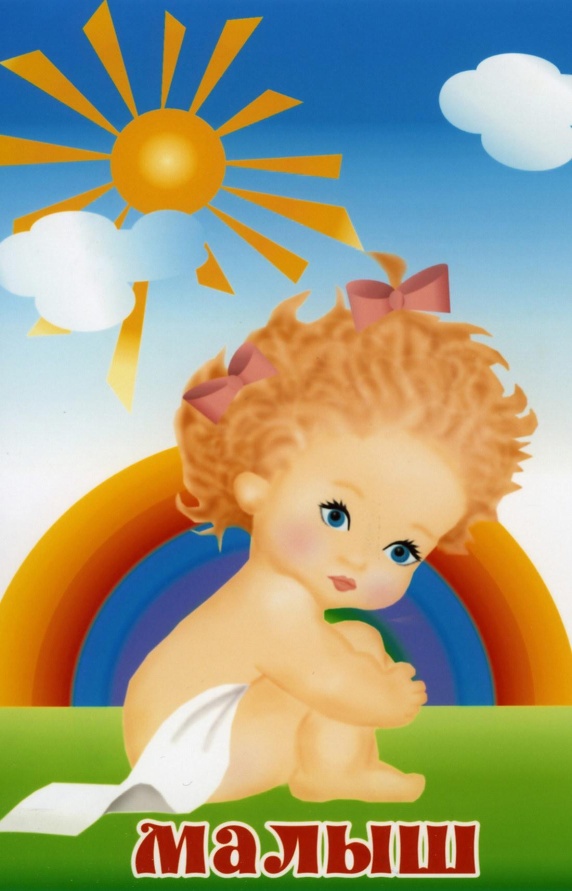 2020СОДЕРЖАНИЕВведение ______________________________________________________________________	3Раздел 1. Общая  характеристика дошкольного образовательного учреждения________              Социокультурные  и экономические условия_____________________________________1.2.  Программное обеспечение ДОУ_______________________________________________1.3.  Социальный статус семей воспитанников_______________________________________1.4.  Режим работы______________________________________________________________   1.5.  Структура управления ДОУ___________________________________________________1.6. Контактная информация______________________________________________________Раздел 2. Особенности образовательного процесса_________________________________2.1. Программно - методический комплекс__________________________________________2.2. Здоровьесберегающие технологии______________________________________________2.3. Работа педагога – психолога___________________________________________________Раздел 3.  Условия  осуществления образовательного процесса______________________3.1. Характеристика предметно- пространственной среды и материальное оснащение ДОУ 3.2. Обеспечение безопасности жизни и деятельности ребёнка в здании на территории ДОУ3.3. Медицинское обслуживание___________________________________________________ 3.4. Качество и организация питания_______________________________________________Раздел 4. Кадровый потенциал___________________________________________________4.1. Количественный и качественный состав_________________________________________4.2.Развитие кадрового потенциала_________________________________________________4.3.Результаты деятельности ДОУ_________________________________________________4.4. Реализация  годового плана работы ДОУ________________________________________4.5.Результаты оздоровительной работы____________________________________________4.6. Образовательные результаты воспитанников_____________________________________Раздел 5. Взаимодействие с семьей_______________________________________________Раздел 6. Финансовые ресурсы___________________________________________________Раздел 7. Перспективы и планы  развития ДОУ___________________________________333345556689121216171718182128404343434444ВведениеПервым социальным институтом в жизни ребенка является семья.  Из общения с близкими взрослыми ребенок получает свои первые знания. Вторым социальным институтом в жизни ребенка является детский сад.От того, в каких условиях  будет  развиваться ребенок, зависит его будущее.Основная функция детского сада, как социально-образовательного учреждения, оказывать педагогическую помощь и поддержку семьям своих воспитанников, а также компенсирование проблемы в их поведении и развитии. Одной из основных задач детского сада вовлечь в процесс обучения каждого ребёнка в детском саду, подготовить его к школе.Детский сад- первое общественное  учреждение, куда попадает ребенок. Там он с помощью «грамотного» воспитательного подхода легко усваивает все нормы и принципы общения, что в дальнейшем поможет избежать некоторых трудностей с учителями в школе. Здесь ребенок начинает понимать, что кроме мамы и папы есть и другие взрослые, которых надо слушаться. В дошкольном учреждении ребенок учиться соблюдать «дисциплину», т.е. начинает понимать, что помимо него самого нужно уважать и придерживаться правил общежития.Ребёнок получает  интеллектуальное и физическое развитие. Хотя грамотные мама и папа вполне могут дать необходимые знания лучше, чем в садике, но самое сложное в домашнем воспитании – обеспечить ребенку социальное развитие.Если вдуматься, то детский сад дает ребенку, в общем-то, немало. В детском саду проводятся разнообразные занятия, направленные на всестороннее развитие ребенка: занятия по рисованию, лепке, конструированию, развитию речи, ознакомление с художественной литературой, формированию основ математических представлений. Присутствуют и занятия, направленные на физическое развитие ребенка: музыкальные и физкультурные занятия.Наш детский сад «Малыш» расположен в северном городе Подмосковья  Дубне в  районе Институтской части недалеко от берега Волга. Специфика нашего детского сада в том, что раньше наше ДОУ посещали дети до трёх лет, но с сентября 2017 года   наши  воспитанники  остаются с нами до школы. Раздел 1 .Общая характеристика дошкольного образовательного учреждения Социокультурные и экономические условия Полное наименование учреждения: Муниципальное автономное дошкольное образовательное учреждение  № 30 «Малыш» города Дубны Московской области (сокращенное название  – ДОУ № 30)Учредителем ДОУ является Администрация города Дубны Московской области.Адрес: 141980, г. Дубна, Московская область,ул. Мира,д.18, тел 8.(496) 2122958, е-mail: dubna.dou30@mail.ru  , адрес сайта  ДОУ  http://dou30.goruno-dubna.ru/Муниципальное автономное дошкольное образовательное учреждение № 30 «Малыш» расположен на ул. Мира, д.18,ул. Курчатова, д.17, ул. Курчатова, д.20   в районе Институтская часть города Дубны Московской области (сокращенно ИЧ). Детский сад находится в экологически чистом районе. Недалеко от детского сада расположены: детская поликлиника № 1, больничный комплекс МСЧ №9, библиотека ОИЯИ, дом культуры «Мир», детская школа искусств «Вдохновение», площадь Мира, краеведческий музей, набережная реки Волга.ДОУ начал функционировать с 5 марта 1960 года.  01 сентября 2012 открылся второй корпус дошкольного учреждения – ул. Курчатова, д.17, 01 октября произошла реорганизация в форме присоединения , в результате которой был присоединен третий корпус ДОУ , расположенного на улице Курчатова д.20. Руководство учреждением осуществляет заведующий первой  квалификационной категории Голубева Маргарита Павловна Три  здания детского сада  построены по типовому проекту, двухэтажные и  светлые. В 2019 – 2020 учебном году в ДОУ функционировали 10  групп  (1 группа   детей первой группы раннего возраста, 3  группы  детей второй группы раннего возраста ,2 младшие группы, 2 средние группы, 2 старшие группы).   Наполняемость групп по плану 243 , фактически  229 человек.1.2. Программное обеспечение ДОУ:Содержание и организацию образовательного процесса в ДОУ № 30 «Малыш» определяется основной общеобразовательной программой Муниципального автономного дошкольного образовательного учреждения № 30  «Малыш» города Дубны Московской области разработанной педагогическим коллективом ДОУ на основе примерной основной общеобразовательной программы  дошкольного образования «От рождения до школы» под редакцией Н.Е. Вераксы, Т.С. Комаровой, М.А. Васильевой в соответствии с федеральным государственным образовательным стандартом дошкольного образования.1.3.Социальный статус семей воспитанниковСоциальный статус воспитанников показывает, что большинство составляют дети из полных семей (67 %),  дети из многодетных  семей  ( 19 %), дети из неполных семей (14%).   Детей из социально неблагополучных семей   - 2 , детей – инвалидов -2, состоящих под опекой – 1 .1.4. Режим работыРежим работы ДОУ № 30 и длительность пребывания в нем детей определяются Уставом ДОУ,  договором, заключаемым между  ОУ и Учредителем и являются следующими:- пятидневная рабочая неделя;- 12 часов пребывания;- ежедневный график с 7.00 до 19.00;- выходные дни – суббота, воскресенье, нерабочие праздничные дни.1.5. Структура управления ДОУ В детском саду создана продуманная и гибкая структура управления в соответствии с целями и содержанием работы учреждения, направленными на разумное использование самоценного периода раннего  детства  для легкой адаптации в социуме.В структуру органов управления ДОУ входят общее собрание коллектива, наблюдательный совет,  педагогический совет, заведующий .1.6. Контактная информацияЗаведующий – Голубева Маргарита Павловна :141980, Московская область, г.Дубна, ул. Мира, , д.18 : 8 (496) 212  28 59: dubna.dou30@mail.ru      В ДОУ № 30 функционирует cайт – dou30, адрес сайта  ДОУ  http://dou30.goruno-dubna.ru/Цель: поддержка процесса информатизации в ДОУ путем развития единого образовательного информационного пространства образовательного учреждения; представление образовательного учреждения в Интернет-сообществе.Задачи:обеспечение открытости деятельности образовательного учреждения;реализация прав граждан на доступ к открытой информации при соблюдении норм профессиональной этики педагогической деятельности и норм информационной безопасности;информирование общественности о развитии и результатах уставной деятельности образовательного учреждения, внутренних и внешних событиях ДОУ. Раздел 2.  Особенности образовательного процесса	2.1. Программно- методический комплекс	 	В соответствии с Концепцией дошкольного воспитания  отношения педагогов и детей строятся на основе личностно – ориентированной модели общения, в атмосфере эмоционального благополучия и комфорта, как для ребенка, так и для взрослых.	В детском саду при участии педагогов, медицинских работников, психолога обеспечивается коррекция физического, психического и речевого развития детей с учетом индивидуальных особенностей развития каждого воспитанника.	Основываясь на принципах гуманистической педагогики и руководствуясь положением программы «От рождения до школы», педагоги считают главной целью всестороннее и гармоничное развитие личности ребенка – дошкольника.	Пребывание в детском саду способствует тому, чтобы ребенок осознал свой общественный статус, усвоил правила поведения, навыки простейших взаимоотношений с другими детьми, самообслуживания, совершенствовал развитие игровой, предметной деятельности. Учитывая все вышеизложенное,  в детском саду  созданы соответствующие условия.	Педагоги нашего дошкольного учреждения творчески подходят к выбору вариативных программ и технологий, направляя усилия на построение целостного педагогического процесса, обеспечивающего полноценное, всестороннее развитие ребенка: физическое, социальное, нравственное, художественно – эстетическое и интеллектуальное во взаимосвязи.Дошкольное образовательное учреждение работает по основной общеобразовательной программе дошкольного образования «От рождения до школы» под ред.Н.Е. Вераксы  , а также использует программу «Кроха».  Программа развития и воспитания детей до 3х лет в условиях семьи» (Г.Г.Григорьева и др.), Образовательной программе ДОУ. В ДОУ используются парциальные программы и методики: Парциальные программы:«Расти здоровым, малыш!» Программа оздоровления детей раннего возраста (Г.А.Павлова, И.В.Горбунова); «Юный эколог»  (С.Н.Николаева);«Развитие речи детей 3-5 лет» (О.С. Ушакова)«Ознакомление с предметным и социальным окружением»                                 ( О.В.  Дыбина)  «Развитие речи « (В.В. Гербова )«Развитие игровой деятельности (младшая группа)» (Н.Ф.Губанова); «Конструирование и ручной труд в детском саду» (Куцакова Л.В.);«Занятия по формированию элементарных экологических представлений в 1 младшей группе детского сада» (О.А. Соломенникова);«Программа развития речи детей дошкольного возраста в детском саду» (О.С.Ушакова);«Цветные ладошки» (И.А.Лыкова);«Топ, хлоп, малыши!» Программа музыкально – ритмического воспитания детей 2 – 3 лет (И.А.Буренина).Детский сад имеет  12-ти часовой режим работы.Режим дня предусматривает:четкую ориентацию на возрастные, физические и психологические возможности детей;на индивидуальные особенности детей, что проявляется в подвижном определении времени сна и прогулки, строгом соблюдении интервалов между  приемами пищи;наличие целесообразного соотношения организованной взрослыми и самостоятельной детской деятельности, двигательной и интеллектуальной активности детей, соблюдение объема учебной нагрузки.Руководствуясь вышеуказанными положениями, коллектив ДОУ решает следующие задачи:Обеспечение ФГОС  дошкольного образования как системы требований к содержанию и уровню развития детей раннего возраста.Создание атмосферы эмоционального комфорта, условий для самовыражения и саморазвития.Создание условий, благоприятствующих становлению базисных характеристик личности дошкольника, отвечающих современным требованиям.Использование традиционных, инновационных и зарубежных технологий, направленных на обновление учебно – воспитательного процесса, развитие познавательных способностей детей, детского творчества и на интеллектуальное развитие.Повышение профессионального мастерства педагогов.Взаимодействие педагогов и родителей воспитанников на основе содружества и взаимопонимания.	Основные принципы построения и реализации образовательного процесса:учет возрастных и индивидуальных особенностей развития детей;признание самоценности раннего возраста детей как важнейшего периода развития личности человека;системность в отборе и предоставлении образовательного материала, интеграция задач интеллектуально – познавательного, художественно – эстетического, социального развития дошкольников и обогащение содержания образования;деятельный подход к организации образования, включение разнообразных видов и форм организации детской деятельности;сочетание наглядных и эмоционально - образовательных технологий обучения.открытость образовательных программ для повторения и уточнения образовательного материала в течение года, месяца, недели, включая работу по взаимодействию с родителями и детьми. Создание предметно – развивающей среды 2.2, Здоровьесберегающие технологии	В ДОУ несколько лет работает комплексная система физкультурно-оздоровительной работы  включающая в себя:Утреннюю гимнастику или проведение утренней подвижной игры;Гимнастику после сна;Корригирующую гимнастику для профилактики плоскостопия ;Нетрадиционные формы проведения физкультурных занятий;Прогулки на свежем воздухе;Просветительскую работу с родителями;Спортивные праздники и досуги совместно с родителями;Разнообразные виды закаливания и оздоровления;Правильное распределение двигательной активности детей в течение дня;Учет равномерной индивидуальной физической нагрузки на ребенка;Организацию санитарно-гигиенического и противоэпидемиологического режимов;Употребление поливитаминов;Применение фитонцидов – лук, чеснок;Витаминизация блюд;Соблюдение светового, питьевого, воздушного режима, режима питания.2.3. Работа  педагога- психолога  Педагог-психолог в ДОУ № 30 ведет работу по всем направлениям своей деятельности и вся работа направлена на выполнение конкретной цели. Цель работы педагога-психолога в нашем детском саду – сохранение и укрепление психологического здоровья детей, их гармоничное развитие в условиях ДОУ, а также оказание своевременной помощи детям, родителям и педагогам в решении психологических проблем, полноценного развития детей раннего и младшего дошкольного возраста, возникающих в различных жизненных ситуациях.Задачи: Обеспечение социально-психологического климата в ДОУ. Повышение психологической компетентности сотрудников ДОУ и родителей в закономерностях развития ребенка, а также в вопросах образования и воспитания детей.Создание соответствующих психологических условий для успешной адаптации детей к ДОУ и успешного освоения дошкольником образовательных областей.Оказывать своевременную психологическую консультативную, диагностическую, коррекционно-развивающую помощь детям, родителям и педагогам на всех этапах образовательного процесса (адаптация, взаимодействие).Предотвращение и преодоление трудностей развития дошкольников и детей раннего возраста.Деятельность педагога — психолога ДОУ направлена на всех участников воспитательно – образовательного  процесса:   В 2019-2020 учебном году в ДОУ вновь прибывших детей 39, в группы раннего возраста. С целью оптимизации течения адаптационного процесса были проведены следующие мероприятия:Диагностика:опрос родителей;анализ медицинских карт с целью сбора анамнестических сведений о детях ДОУ;заполнение индивидуальных листов адаптации;наблюдение за детьми в разные режимные моменты.Консультации:оформление наглядных психологических уголков, папок-ширм, посвященных решению трудностей, возникающих в период адаптации («Подготовка ребенка к детскому саду», «Адаптация к детскому саду», «Адаптируемся вместе», «Что надо знать родителям при адаптации ребенка к ДОУ»);индивидуальные консультации родителей и педагогов по вопросам течения адаптации детей к ДОУ;Психологическое сопровождение детей из адаптационных групп:формирование доверительных взаимоотношений с новым взрослым (тактильные игры, игры на подражание, игры с игрушками-забавами, игры-шутки);формирование ориентировок в пространственно-игровой среде (предметные игры, психотехнические игры);формирование положительных контактов с ровесниками (психотехнические игры, хороводные игры)поддержание эмоционально благополучного фона в группе в течение дня (проведение игр-занятий и игр на снятие психологического напряжения, разыгрывание увлекательных сюжетов с мелкими игрушками, пальчиковые игры, движение под музыку с яркими атрибутами);сопровождение режимных процессов (питания, одевания, укладывания спать).Анализ адаптационного процесса за 2019-2020 гг. показал:Анализ по адаптации детей к ДОУ за 4 годаВ текущем году адаптация детей к условиям нахождения в ДОУ была как легкой, так и усложненной.  Усложненная адаптация была у детей в двух группах раннего возраста. Дети, имеющие статус низкоадаптированных, в основном показывают проблемы комплексного характера - не готовы к детскому саду, есть дети, которые находятся на грудном вскармливании, сосут соски.В первом полугодии, в период адаптации,  проводились  коррекционно-развивающие занятия педагогом-психологом по программе А. С. Роньжиной «Занятия психолога с детьми 2-4 лет в период адаптации к дошкольному учреждению» и по программе коррекционно-развивающих занятий для детей 2-4 лет «Паровозик из Ромашково»С родителями устанавливаем такой уровень взаимодействия, который позволяет понять истинные причины нарушения эмоционально-волевой сферы в случаях тяжелой адаптации. Сотрудничество с родителями в решении психологических проблем детей:Консультирование по проблемам адаптации, развития, коррекции.Информирование по итогам адаптации  и коррекционно – развивающей работыПсихологическое просвещение по вопросам воспитания и развития детейНаиболее многочисленной категорией субъектов образовательного процесса, обратившейся за консультативной помощью, явились родители. Основные запросы – помощь в преодолении у детей эмоциональных и поведенческих проблем как в период адаптации к ДОУ, так и в течении учебного года; определение актуального уровня развития воспитанников.   Раздел 3. Условия осуществления образовательного процесса3.1. Характеристика предметно- пространственной среды и материальное оснащение ДОУ	Основой реализации образовательного процесса является развивающая предметная среда детства, необходимая для развития всех специфических видов деятельности. В нашем детском саду она построена так, чтобы обеспечить полноценное физическое, эстетическое, познавательное и социальное развитие ребенка. Сюда относятся природная среда и объекты, физкультурно – игровые и спортивные сооружения в помещении и на участке, предметно – игровая среда, музыкально – театральная, предметно – развивающая среда для занятий и др.	Развивающая предметно – пространственная среда групп предусматривает создание условий для упражнений в практической деятельности, сенсорного развития, развития речи, математических представлений, знакомство с окружающим миром, природой, основами естественных наук. Игры, занятия, упражнения с сенсорным дидактическим материалом способствуют развитию у детей зрительно – различительного восприятия размеров, форм, цвета, распознаванию звуков, математическому развитию и развитию речи.Предметно – развивающая средаГрупповые, столовые, спальные комнаты отделены друг от друга. Каждая группа имеет свой запасной выход. Имеются два спортивно - музыкальных зала, методический кабинет, кабинеты дополнительного образования,  Монтессори - комната, экологическая комната, медицинский блок, пищеблок, прачечная.В каждом корпусе свой пищеблок. Пищеблоки  расположены  на первых  этажах, обеспечены необходимыми наборами оборудования: бытовыми холодильниками ,электроплитами , электрическими  мясорубками, овощерезками, картофелечистками, электрическими  кипятильниками.В зданиях первого и третьего корпуса находятся прачечные которые  оборудованы стиральными машинами с автоматическим управлением, сушильной камерой, имеются электрические утюги.Детский сад в достаточном количестве оснащен мебелью и инвентарем. Имеется необходимое физкультурное оборудование, а также методическое обеспечение. В ДОУ имеются технические средства: магнитофоны, телевизор, мультимедиа, музыкальный центр, компьютеры, принтер, интерактивная доска.Для каждой группы есть отдельный участок, на котором размещены игровое оборудование, песочницы, цветники, летний театр, веранды.3.2. Обеспечение безопасности жизни и деятельности ребенка в здании и на территории ДОУВ ДОУ созданы условия для обеспечения безопасности жизни и деятельности детей в здании и на прилегающей территории ДОУ.ДОУ оборудовано специальными системами безопасности:кнопкой  «Тревожной сигнализации». Сигнал выведен на пульт ОВО при ОВД по городскому округу Дубна;специальной автоматической системой пожарной сигнализации, срабатывающей на повышение температуры и задымление. В ДОУ имеется паспорт антитеррористической защищенности.В здании установлены металлические двери.Оборудование ДОУ отопительных приборов соответствуют требованиям инструкции по охране жизни и здоровья детей.  Внешнее и внутреннее  пространство соответствует требованиям СанПиН 2.4.1.2660-12.В ДОУ регулярно проводятся инструктажи по технике безопасности с росписью работников в журналах. В течение года проводился «Месячник безопасности», а также Единый день профилактики детского дорожно - транспортного травматизма «Детям Подмосковья безопасность на  дорогах», в рамках месячника безопасности  прошёл  Всероссийский  открытого урока «Основы безопасности и жизнедеятельности» по теме «День солидарности в борьбе с терроризмом». В рамках этого мероприятия  педагоги нашего ДОУ приняли активное участие в городском  конкурсе творческих работ по безопасности «Жизнь в безопасности» в номинациях  «Социальная безопасность»  и «Добрая дорога детства». Вопросы безопасности были освещены на родительских собраниях во всех возрастных группах в начале сентября 2019 г. по теме «Безопасность детей в общественных местах». Для родителей на информационных стендах групп вывешены памятки по безопасному пребыванию детей дома, на улицах, в общественных местах, информация по теме также была освещена на сайте образовательной организации.С января 2018 года два здания  ДОУ  в дневное время суток охраняются   ООО « Частное охранное предприятие «Альянс».Территория ДОУ ограждена металлическим забором, что ограничивает  доступ посторонних лиц в здание и на территорию ДОУ. Здание круглосуточно охраняется.3.3. Медицинское обслуживаниеМедицинское обслуживание в ДОУ включает следующие разделы работы:- диспансеризация;- организация профилактической работы;- контроль   за условиями, необходимыми для нормального развития и здоровья ребенка;- контроль  за организацией питания;- санитарно - просветительная работа.3.4.Качество и организация питанияОрганизация питания ДОУ обеспечивает гарантированное, сбалансированное питание для детей в соответствии с их возрастом и временем пребывания в ДОУ по нормам, утвержденным Министерством здравоохранения РФ и Правилам содержания дошкольных образовательных учреждений, утвержденных Главным санитарным врачом Российской Федерации.  C января  2020 года услуги по организации питания воспитанников дошкольных образовательных учреждений города Дубны Московской области оказывает ООО «АЛЬЯНС» в соответствии с заключенным муниципальным контрактом.В ДОУ  предусмотрено помещение для питания воспитанников. В ДОУ организовано 4-х разовое питание в соответствии с 10-дневным меню, утвержденным управлением Роспотребнадзора по Московской области по Дмитровскому и Талдомскому районам и г. Дубне и разработанными технологическими картами. Режим приема пищи составлен с учетом возрастных особенностей детей.Санитарное состояние пищеблоков соответствует требованиям СанПиН. Пищеблоки детского сада оснащен всем необходимым техническим оборудованием. Работники пищеблока аттестованы и своевременно проходят санитарно-гигиеническое обучение. Общее санитарно-гигиеническое состояние дошкольного учреждения соответствует требованиям Госсанэпиднадзора: питьевой, световой и воздушный режимы соответствуют нормам. Питание в детском саду организовано в помещении групп.Контроль за  организацией питания детей, качеством доставляемых продуктов и соблюдением санитарно-гигиенических требований при приготовлении и раздаче пищи в ДОУ осуществляет бракеражная комиссия.В состав бракеражной  комиссии  входят:   заведующий ДОУ (председатель комиссии); медицинская сестра; заведующий производством.При составлении меню используется разработанная картотека блюд. Строго соблюдается технология приготовления блюд, их норма, калорийность, санитарные правила приготовления пищи.Родители информированы об ассортименте питания. В группах имеется ежедневное меню с выходом блюд.Раздел 4 Кадровый потенциал4.1. Количественный и качественный составАдминистративный персонал заведующий – 1 чел.Заместитель заведующего по ВМР – 1 чел.Заместитель заведующего по АХР – 1 чел.Педагогический персонал –23  человека:воспитатель –17 чел.музыкальный руководитель – 3 чел.педагог- психолог -1 чел.педагог дополнительного образования -1 чел.инструктор по физической культуре -1 чел.Медицинский персонал -  1 человек:  медицинская сестра – 1 чел.4.2. Развитие кадрового потенциалаКурсы повышения квалификации: В 2019 -2020  учебном году педагоги ДОУ  повышали свою квалификацию, прошли курсы повышения квалификации  и переподготовки по темам: Голубева М.П. – заведующий  прошла курсы повышения квалификации в  Государственном  бюджетном образовательном  учреждении  высшего образования Московской области «Университе «Дубна»  по программе «Профилактика профессионального выгорания педагогов» - 72 ч., в Муниципальном бюджетном образовательном учреждении дополнительного профессионального образования (  повышение квалификации) «Центре  развития образования города Дубны Московской области» - по  программе повышение квалификации) «Противодействие коррупции при осуществлении управленческой деятельности руководителя ОО» -36ч.Голубева  Н.В. – заместитель заведующего по воспитательной и методической работе прошла курсы повышения квалификации в  Государственном  бюджетном образовательном  учреждении  высшего образования Московской области «Университе «Дубна»  по программе «Профилактика профессионального выгорания педагогов» - 72 ч., в Муниципальном бюджетном образовательном учреждении дополнительного профессионального образования (  повышение квалификации) «Центре  развития образования города Дубны Московской области» - по  программе повышение квалификации) «Противодействие коррупции при осуществлении управленческой деятельности руководителя ОО» -36ч.Акиндинова А.А.- педагог прошла курсы переподготовки   в   Автономной  некоммерческой организация дополнительного профессионального образования"Уральский институт повышения квалификации  и переподготовки по программе дополнительного профессионального образования "Руководитель дошкольной образовательной организации. Менеджер в сфере дошкольного образования в условиях реализации ФГОС ДО - 340 ч.Большакова Г.В. .- педагог прошла курсы повышения квалификации в  Государственном  бюджетном образовательном  учреждении высшего образования Московской области «Академии социального управления» по программе повышения квалификации « Развитие речи детей дошкольного возраста средствами художественной литературы»  - 36 ч. Осотова Н.С. .- педагог прошла курсы повышения квалификации в  Государственном  бюджетном образовательном  учреждении высшего образования Московской области «Академии социального управления» по программе повышения квалификации « Развитие речи детей дошкольного возраста средствами художественной литературы»  - 36 ч. Лукьянова Е.В. . – педагог прошла курсы повышения в  Государственном  бюджетном образовательном  учреждении  высшего образования Московской области «Университе «Дубна»  по программе «Профилактика профессионального выгорания педагогов» - 72 ч.Семенова И.А.  . – педагог прошла курсы повышения в  Государственном  бюджетном образовательном  учреждении  высшего образования Московской области «Университе «Дубна»  по программе «Профилактика профессионального выгорания педагогов» - 72 ч.Лялева И.Э.  . – педагог прошла курсы повышения в  Государственном  бюджетном образовательном  учреждении  высшего образования Московской области «Университе «Дубна»  по программе «Профилактика профессионального выгорания педагогов» - 72 ч.Тамбовская Н.В. – педагог прошла курсы повышения квалификации  в  Государственном  бюджетном образовательном  учреждении  высшего образования Московской области «Университе «Дубна»  по программе «Формирование ИКТ-компетентности педагогических работников "Самсонова Л.Ю.. .- педагог прошла курсы повышения квалификации в  Государственном  бюджетном образовательном  учреждении высшего образования Московской области «Академии социального управления» по программе повышения квалификации « Развитие речи детей дошкольного возраста средствами художественной литературы»  - 36 ч. В 2019 -2020 учебном году педагоги повышали свой профессиональный уровень.Богданова Л.В. подтвердила высшую категорию, Акиндинова А.А. защитилась с первой на высшую квалификационную категорию.В  нашем детском саду работают творческие, грамотные, преданные своему делу люди, это всё отображается в результатах их деятельности, поэтому мы уверены, что справимся с поставленными задачами  которые мы запланировали на следующий учебный  год.Выступления, мастер –классы, стендовые доклады   педагогов на ГМОПубликации педагоговУчастие педагогов в международных конкурсах 4.3 Результаты деятельности ДОУНа данный момент наше учреждение выстроило свой имидж, имеет положительную репутацию и определенный статус, что для нас является важным показателем. Этому способствуют и достижения  ДОУ в 2019  -2020   учебном году.Показателем профессионализма педагогов является участие их и их воспитанников в муниципальных конкурсах и конкурсах на базе ДОУ.   Информация о победителях и призерах творческих олимпиад, конкурсов и фестивалей межрегионального, федерального и международного уровня4.4  Реализация  годового плана работы ДОУ Работа коллектива детского сада была направлена на решение следующих задач:- создание благоприятных условий для полноценного проживания ребенком дошкольного детства, формирование основ базовой культуры личности, всестороннее развитие психических и физических качеств в соответствии с возрастными и индивидуальными особенностями, подготовка ребенка к жизни в современном обществе. Совершенствование коммуникативной компетентности воспитателя детей дошкольного возраста как условие формирования у дошкольников речевых умений и навыков.Формирование   предпосылок  инженерного мышления детей дошкольного на основе развития конструктивно-технических навыков.Повышение  профессиональной  компетентности педагогов через организацию и развитие инновационной деятельности   в ДОУ.Организация работы по социальному партнерству ДОУ с учреждениями социума.Первая задача решалась педагогами через совершенствование работы по коммуникативной компетентности воспитателя детей  дошкольного возраста как условие формирования у дошкольников речевых умений и навыков. Так в ноябре прошёл педагогический совет по данной темеВторая  задача  решалась  педагогами через участие в городской выставке детских работ технической направленности «Я – конструктор».Решая задачу годового плана по организации  работы  по социальному партнёрству ДОУ с учреждениями социума  у нас совместно с детской библиотекой был реализован проект «Почитайка» в двух старших группах.  Решая все задачи  годового плана, хочется отметить, что с каждым годом растёт положительный имидж ДОУ  и в дальнейшем мы будем продолжать формировать его. Нами ведется учет индивидуальных особенностей здоровья детей, ежегодно составляются карты развития ребёнка. Вся работа ведется через соблюдение санитарно-гигиенических норм и требований: организацию сбалансированного питания, систему закаливания детей, развитие физкультурно-оздоровительных мероприятий, создание благоприятного психологического  климата в дошкольном учреждении, педагоги нашего           ДОУ используют игровые приёмы в организации совместной деятельности с детьми раннего возраста, способствующие их  лёгкой адаптации. Для реализации данных  задач мы использовали различные формы работыТрадиционные:тематические педсоветы;теоретические семинары;семинары-практикумы;дни открытых дверей;повышение квалификации;работа педагогов над темами самообразования;открытые мероприятия и их анализ;участие в конкурсах;организация консультативной подготовки педагогов.Инновационные:«Методическое портфолио педагогов»;Мастер-классы;проектная деятельность;творческие конкурсы.Высшей формой методической работы является педагогический совет. В ДОУ проводятся педагогические советы, которые включают теоретический материал (доклады, сообщения), аналитический  материал (анализ состояния работы по направлениям, итоги мониторинга), тренинги для педагогов (выработка методических рекомендаций).В 2019-2020  учебном  году в связи с неблагоприятной эпидемиологической обстановкой  были проведены  два педагогических  совета.Установочный, аналитико-планирующий («Организация учебно-воспитательного процесса в дошкольном образовательном учреждении»), на котором были утверждены годовой план работы на 2019 -2020  учебный год, образовательная программа ДОУ, планы работы с социальными структурами, сотрудничающие с ДОУ, расписание НОД.Так  в ноябре прошёл педагогический совет по теме: «Общение педагога с детьми как фактор успешного речевого развития детей», где  рассматривались следующие вопросы:«Дидактические пальчиковые игры с детьми раннего возраста в рамках реализации проекта».«Театрализованная деятельность как фактор развития активного общения   и развития речи детей».«Грамотная речь педагога как образец правильной речи детей». «Грамотная речь педагога как образец  правильной речи детей». ( Практическая часть).Основной формой методической работы с педагогами по совершенствованию их профессионального мастерства в нашем детском саду стала работа в рамках постоянно действующего практического семинара «Внедрение примерной общеобразовательной программы дошкольного образования «От рождения до школы» в соответствии с ФГОС».	В учебном году консультативную помощь педагоги получили по следующим темам:«Планирование работы в ДОУ с учетом ФГОС».«Комплексно-тематический принцип построения образовательного процесса в дошкольном образовании». «Инновационная деятельность в дошкольном образовательном учреждении».«Оздоровительная работа в летний период».В связи со сложившейся эпидемиологической обстановкой  в  связи с пандемией мы не смогли провести «Дни открытых дверей для родителей» и многие мероприятия  были проведены в дистанционном режиме. 4.5. Результаты оздоровительной работы Анализ групп здоровья детей4.4. Образовательные результаты воспитанников:Освоение образовательных программ (в целом по ДОУ)Раздел 5 . Взаимодействие с семьёй 	Семья для дошкольника – необходимая социальная среда, в которой развивается личность ребенка. Современная модель сотрудничества педагога, воспитателя с семьей понимается как процесс межличностного общения, формирующего у родителей сознательное отношение к собственным взглядам в воспитании ребенка.Формы работы с родителями:- проведены за 2019 -2020  учебный год - одно  общее  и групповые  родительские  собрания- беседы с родителями (индивидуальные и групповые по годовому и индивидуальному плану воспитателей);-совместные занятия в течение года, праздники «Осенний калейдоскоп», «День матери», «Зимняя сказка», «Праздник бабушек и мам»,  досуги « Мама, папа и я – спортивная семья», фольклорные вечера «Масленица», тренинга для педагогов, упражнения,  консультации по вопросам адаптации ребенка в детском саду, развитие речи и речевой коммуникации по развитию у детей любознательности, воображения. - составление банка данных о семьях воспитанников;- оформление материала для родителей по вопросам психологической помощи.-проведены   заседания клуба «Семейная академия»Методы изучения семьи путем  анкетирования родителей, беседы с родителями,- беседы с детьми,- наблюдения за ребенком,  проведения съемок на фото и видео (с разрешения родителей) индивидуальной и групповой деятельности детей с дальнейшим показом и обсуждением с родителями,  создание и поддержка традиций ДОУ и семей,  проведения совместно с родителями спортивных соревнований, праздников, досугов, организации конкурсов и выставок детского творчества, демонстрации вариативного использования бросового материала.Раздел 6 .Финансовые ресурсы	Финансирование ДОУ происходит за счёт средств федерального, регионального, муниципального бюджета, родительской платы и привлечение внебюджетных средств. Учредитель формирует и  утверждает муниципальное задание для ДОУ в соответствии с Уставом.В 2019 -2020  учебном году были  произведены ремонты: ремонт музыкального зала второго корпуса, косметический  ремонт в группе № 6 «Радуга»,     произведена замена светильников на светодиодные,  произведён ремонт ступенек  и  установка навеса при входе в кухню во втором корпусе, произведен ремонт цоколя  здания второго корпуса, на территории третьего корпуса было  установлено спортивное оборудование  для спортивной площадки.  В 2019 -2020  учебном году приобретено оборудование по ФГОС:комплект музыкальных инструментов спортивное оборудование деревянные дидактические пособиякостюмы  для проведения праздников и досуговРаздел 7. Перспективы и планы развития ДОУ  В целях повышения качества образования дошкольников, обеспечения реализации ФГОС к структуре и условиям образования в ДОУ в 2020 - 2021 учебном году коллектив ДОУ будет стремиться выполнить следующие задачи:Продолжать работу по снижению заболеваемости детей.Создавать благоприятную атмосферу в ДОУ по обеспечению эмоционального благополучия ребёнка за счёт уважения его индивидуальности, чуткости, поддерживать его чувства собственного достоинства.Повышать профессиональную компетентность педагогов через организацию и развитие инновационной деятельности   в ДОУ.Обеспечивать  педагогическую  поддержку семьи и повышение компетентности родителей в вопросах  воспитания, развития и образования при подготовке их к обучению в школе.ГруппаКол-во детейУровни адаптации детейУровни адаптации детейУровни адаптации детейПримечанияГруппаКол-во детейЛегкаяСредняяТяжелаяПримечанияПервая группа раннего возраста  № 2 «Карапуз»174 д. (24%)6 д. (35%)7 д. (41%)Вторая группа раннего возраста № 8 «Пчёлки»2310 д. (43%)6 д. (26%)7 д. (30%)Всего4014 д. (35%)12 д. (30%) 14 д. (35%)ГодКол-во детейУровни адаптацииУровни адаптацииУровни адаптацииГодКол-во детейЛегкаяСредняяУсложненная2016-2017гг.56детей34 (61%)14(25%)8(14%)2017-2018гг.65 детей39 д. (60%)21 д. (32%)5 д. (8%)2018-2019гг.61 ребенок26 д. (43%)25 д. (41%)10 д. (16%)2019-2020гг.40 детей14 д. (35%)12 д. (30%)14 д. (35%)вид помещенияфункциональное  использованиеоснащениеГрупповая комната. Игровая зона- сенсорное развитие- развитие речи- ознакомление с окружающим миром- ознакомление с художественной литературой и художественно – прикладным творчеством- развитие элементарных математических представлений, конструирование- дидактические игры на развитие психических функций: мышления, внимания, памяти, воображения;- дидактические материалы по сенсорике, математике, развитию речи, ознакомлению с окружающим;- муляжи овощей и фруктов;- календарь погоды;- плакаты и наборы дидактических наглядных материалов с изображением животных, птиц, насекомых, обитателей морей и рек;- магнитофон, аудиозаписи;- детская мягкая мебель- фланелеграфГрупповые комнаты- сюжетно – ролевые игры- самообслуживание- трудовая деятельность- самостоятельная творческая деятельность- ознакомление с природой, труд в природе- детская мебель для практической деятельности- книжный уголок- уголок изобразительной деятельности- игровая мебель, атрибуты для сюжетно – ролевых игр: «Семья», «Парикмахерская», «Больница» и т.д.- природный уголок- конструкторы разных видов- мозаики, пазлы, лото- различные виды театров- физкультурный уголок- машины – двигатели, качалкиСпальное помещение- дневной сон- игровая деятельность- гимнастика после сна- спальная мебель- физкультурное оборудование для гимнастики после сна: ребристая дорожка, массажные коврики и мячи, резиновые кольца и кубикиРаздевальная комната- информационно просветительская работа с родителями- информационный уголок- выставка детского творчества- наглядно – информационный материал для родителейМетодический кабинет- оказание методической помощи педагогам;- организация консультаций, семинаров, педагогических советов;- выставка дидактических и методических материалов для организации работы с детьми по различным направлениям развития;- психолого – педагогическая диагностика;- коррекционная работа с детьми;- индивидуальные и групповые консультации- библиотека педагогической и методической литературы;- библиотека периодических изданий;- пособия для занятий- опыт работы педагогов;- материалы консультаций, семинаров – семинаров – практикумов;- демонстрационный, раздаточный материал для занятий с детьми;- иллюстративный материал;- игрушки, муляжи, гербарии, коллекции- стол;- стимулирующий материал для психолого – педагогического обследования детей;- игровой материал;- развивающие игрыКабинет педагога - психолога - оказание консультативной помощи родителям - индивидуальные и групповые консультации- диагностическая работа с детьми;- игровой материал;- развивающие игры;стимулирующий материал для психолого – педагогического обследования детей;- демонстрационный, раздаточный материал для занятий с детьми;Кабинет  для занятий с детьми - индивидуальные и групповые консультации- диагностическая работа с детьми;- интерактивная доска - дидактические пособия для занятий Кабинет дополнительного образования - развитие сенсорных способностей детей - художественно - эстетического образование  детей - песочные столы с подсветкой - материал дл развития мелкой моторики с элементами изодеятельности Музыкальный/физкультурный зал- занятия музыкой- индивидуальные занятия- тематические досуги- развлечения- театральные представления- праздники и утренники- родительские собрания- занятия по физической культуре- спортивные досуги- магнитофон- мультимедиа- пианино- мультимедийное оборудование-разнообразные детские музыкальные инструменты- подборка аудио и видеокассет- ширма для кукольного театра- детские стулья, столы- спортивное оборудование (модули)Монтессори - комната - индивидуальные занятия- работа с сенсорными материалами- формирование представлений об окружающем мире -Материалы сенсорной зоны:-для определения размера (блоки цилиндров, розовая башня, коричневая лестница, красные штанги);- для различения цвета (цветные таблички);-для развития тактильного чувства (шершавые таблички, ткани);-для развития слуха (шумовые цилиндры, звоночки);-для развития стереогностического чувства (геометрические тела, волшебный мешочек, сортировка);Сенсорная комната - психокоррекция эмоциональной сферы и поведения - агрессия вспыльчивость, неуверенность в себе, синдром дефицита внимания и пассивность, страхи и гиперактивность;-развивающие занятия- развитие высших психических функций и эмоциональной сферы;- достижение психоэмоциональной  разгрузки. - воздушно - пузырьковые колонны;- тактильные коврики;- световая лампа- сухой бассейн- мягкие подушки-игрушки для релаксации- соляная лампа- световой «Дождь»-бизибордыЭкологическая комната - наблюдение за объектами природы,-участие в уходе за ними под руководством педагогов -экскурсии-беседы, занятия- растения в горшках- картины экологического содержания- живые обитатели  экологической комнаты:-кролик-две черепахи-ёжик-попугай- аквариум с рыбкамиВозрастная группаФ.И.О. педагоговКв. категорияОбразованиепервая группа раннего возраста«Карапуз»Лялева Илона Эдмундовна перваякатегориясреднее специальноеТамбовская НатальяВладимировнаперваякатегориясреднее специальноеВторая  группа раннего возраста«Кроха»Семёнова Ирина Александровнаперваякатегориясреднее профессиональноеВторая  группа раннего возраста«Кроха»Елохова АлевтинаВикторовна перваякатегориясреднее профессиональноеВторая  группа раннего возраста«Пчёлки»Вьюгина Людмила Владимировнасоответствие занимаемой должностивысшееВторая  группа раннего возраста«Пчёлки»Козлова Лариса Марковнасоответствие занимаемой должностивысшееВторая группа раннего возраста«Малютка»Большакова Галина Викторовнаперваякатегориявысшее Вторая группа раннего возраста«Малютка»Семёнова Ирина Александровнаперваякатегориясреднее профессиональное Младшая группа «Умка»МузыкантоваЕленаВасильевнаперваякатегориясреднее профессиональное Младшая группа «Умка»Щекочихина ГалинаАнатольевнаперваякатегориясреднее специальноеМладшая группа «Звёздочки»Туркова Светлана Викторовнавысшая категориясреднее профессиональноеМладшая группа «Звёздочки»Самсонова Любовь Юрьевнаперваякатегориясреднее профессиональноеСредняя группа «Радуга»БогдановаЛарисаВасильевна высшая категориясреднее профессиональноеСредняя группа «Радуга»ОсотоваНинаСемёновнаперваякатегориявысшееСредняя группа «Непоседы»Лукьянова Елена Владимировнаперваякатегориясреднее специальноеСредняя группа «Непоседы»ОсотоваНинаСемёновнаперваякатегориявысшее Старшая группа«Любознайки»МузыкантоваЕленаВасильевнаперваякатегориясреднее профессиональноеАкиндиноваАнастасияАлександровнавысшаякатегориявысшее Старшая группа«Дельфинчики»Патюкова Татьяна Викторовнавысшая категориясреднее специальноеСтаршая группа«Дельфинчики»Самсонова Любовь Юрьевнаперваякатегориясреднее профессиональное№ п/пФ.И.О. педагогаДата. ДОУ.Тема1.Акиндинова А.А.14.11.2019г.ДОУ №9 «Незабудка» Мастер- класс по теме: «Использование мнемотехники в развитии речи детей дошкольного возраста»2.Туркова С.В.14.11.2019г.ДОУ №9 «Незабудка»«Развитие речи детей через театрализованную деятельность »3.Самсонова Л.Ю.14.11.2019г.ДОУ №9 «Незабудка»«Пальчики играют - речь развивают» 4.Щекочихина Г.А.12.02.2020г.ДОУ № 20«Ёлочка»«Роль сенсорного воспитания в период кризиса 3-х лет»  5.Осотова Н.С.12.02.2020г.ДОУ № 20«Ёлочка»«Оптимизация детско- родительских отношений в период кризиса 3-х лет в рамках проекта «Я и моя семья»№ п/пФ.И.О. педагогаИнформационный порталТема1.Туркова С.В..МААМ.РУ. Консультация для родителей «Учите детей наблюдать»2.Туркова С.В.МААМ.РУ.Консультация «Всемирный день пчёл»3.Туркова С.В.МААМ.РУ.«Готовимся к пасхе вместе с детьми».4.Туркова С.В.МААМ.РУ.Дистанционное домашнее образование в младшей группе.5.Туркова С.В.МААМ.РУ.Фотоотчёт о проекте «Дистанционное домашнее образование детей второй младшей группы «Сидим дома».6.Туркова С.В.МААМ.РУ.Фотоотчёт «Наблюдение за ёжиком».7.Туркова С.В.МААМ.РУ.Фотоотчёт об экологической акции «Берегите первоцветы»8.Туркова С.В.МААМ.РУ.«Макет  Леса. Тематический уголок для младшей группы»9.Семенова И.А. МультиурокКонсультация для родителей «Возрастные особенности детей 2-3 лет»10.Семенова И.А.МультиурокКонспект НОД по расширению ориентировки в окружающем и развитию речи  «Знакомство с кошкой  ( игрушкой)11.Елохова А.В.МААМ.РУ.Конспект НОД по развитию речи в группе раннего возраста «Мои любимые игрушки»12. Гуляева О.М.http://goruno-dubna.ru/Сборник «Материалы городского методического обьединения педагогов- психологов дошкольных  образовательных учреждений г. Дубны Московской области за 2018-2019 учебный год»Статья «Комплекс психокоррекционных  игр и упражнений для  дошкольников левшей»13.Гуляева О.М.http://goruno-dubna.ru/Сборник «Материалы городского методического обьединения педагогов- психологов дошкольных  образовательных учреждений г. Дубны Московской области за 2018-2019 учебный год»Статья «Использование инновационных технологий в коррекционно - развивающей работе педагога - психолога с детьми дошкольного возраста, имеющими особенности развития»№ п/пФ.И.О. педагогаНазвание конкурса Результат участия 1.Туркова С.В.«Время знаний»Номинация «Пасхальная неделя»1место2.Туркова С.В.«Время знаний»Номинация «Уголок природы»1место3.Туркова С.В.«Время знаний»	Номинация «Экологическое воспитание»1место4.Туркова С.В.Международный образовательно-просветительский портал «ФГОС онлайн» 1место5.Елохова А.В.Международный профессиональный конкурс сценариев, мероприятий «Педагогическая кладовая»Диплом победителя первой степени6.Елохова А.В.Международный творческий конкурс «Уж небо осенью дышало…»2 место7.Елохова А.В.Международный Конкурс для педагогов «Кладовая талантов» Диплом победителя первой степени8.Акиндинова А.А.Всероссийский профессиональный педагогический конкурс « 9 мая – День Победы в Великой Отечественной Войне» приурочен к празднованию 75-летия Победы в Великой Отечественной Войне –проект «День Победы – гордимся и помним» Диплом 1 степени9.Акиндинова А.А.Международный конкурс педагогического мастерства "Спортивные мероприятия. «Конспект досуга «Бравые солдаты!» 2 место10.Акиндинова А.А.Международный конкурс работников образования "Лучший педагогический проект" «Информационно-познавательный проект «Защитники Отечества»- 1место11.Акиндинова А.А.Международный конкурс педагогического мастерства «Счастливое детство» «Конспект досуга «Широкая масленица» 2 место12.Музыкантова Е.В.  Международный конкурс  профессионального  мастерства «Педагогический опыт» «Конспект занятия «Письмо деда Мороза» 1место13.Музыкантова Е.В.  Международный конкурс педагогического мастерства "Спортивные мероприятия" «Конспект досуга «Бравые солдаты!»2 место14.Музыкантова Е.В.  Международный конкурс педагогического мастерства «Конспект досуга «Широкая масленица»  2 местосрокиназваниеконкурса, соревнованияуровеньколичествоучастниковрезультатсентябрь 2019 г.  Спартакиады дошкольников: «Осенний кросс»муниципальный6 человек  участиесентябрь 2019  г.Городская выставка детских рисунков и творческих работ  «Осенний  калейдоскоп » муниципальный8  человекдиплом за II  место в номинации «Лучшая коллективная работа» диплом за II  место в номинации лучшая совместная работа педагога с ребёнком »октябрь 2019 г.Фестиваль дошкольников «Осенняя фантазия» муниципальный12 человекучастиеоктябрь 2019 г.Выставка-конкурс  детских творческих работ «Золотая Осень » уровень ДОУ50человекдипломы за  I, II,III  место в номинации «Лучшая коллективная работа» Дипломы за  I, II,III  место в номинации лучшая совместная работа педагога с ребёнком » Дипломы за  I, II,III  место в номинации «Лучшая работа педагога»октябрь 2019 г.Городскойтворческий фестиваль - конкурс «Краски осени» муниципальный10 человекдиплом за  I местоноябрь 2019  г.Городская выставка детских работ технической направленности «Я – конструктор».муниципальный4 человека участиеноябрь 2019  г.Муниципальный этап областного конкурса «Педагог года Подмосковья» в номинации «Воспитатель года»муниципальный1человекДиплом лауреатаноябрь 2019  г.Городской   спортивный праздник  «Всей семьёй на старт!»  муниципальныйсемья , 1 ребёнокучастиеноябрь 2019  г.Смотра - конкурс  на лучшую стенгазету,  посвящённую  Дню матери уровень ДОУ10 человекдипломы за  I, II,III  местоноябрь 2019  г.Городской дистанционный конкурс чтецов «Счастье всегда рядом»( по произведениям  И. Токмаковой) среди детей младшего дошкольного возрастамуниципальный1человекдиплом за  I местодекабрь 2019 г.Выставки - конкурс  детских творческих работ «Новогодняя сказка» уровень ДОУ45 человек дипломы за  I, II,III  место в номинации «Лучшая коллективная работа» Дипломы за  I, II,III  место в номинации лучшая совместная работа педагога с ребёнком » Дипломы за  I, II,III  место в номинации «Лучшая работа педагога»февраль2020 г.Городской конкурс профессионального мастерства «Маленький открыватель» для воспитателей групп раннего возраста на лучшую методическую разработку досуговой деятельности познавательной направленностимуниципальный1человекучастиефевраль2020 г.Городские спортивныесоревнования «А ну-ка, мальчики!» муниципальный6 человекучастиеапрель2020 г.Открытый  муниципальный дистанционный    конкурс  «Творческий экспромт»,посвящённый 75-летию  Победы в Великой Отечественной войне»муниципальный1 человекучастиемай 2020 г.Конкурс «Лучшие практики проведения Дня славянской письменности и культуры» муниципальный1 человекпобедитель№ п/пФ.И.О.  обучающегосяНаименование творческих олимпиад, конкурсов и фестивалей межрегионального, федерального и международного уровняРезультат участия1.Рогозная Алена АндреевнаВсероссийский творческий конкурс         «В ожидании весны», номинация: «Декоративно – прикладное творчество», работа: «Подснежник»Лауреат 1 степени2.Румянцева Кристина СергеевнаВсероссийский творческий конкурс         «В ожидании весны», номинация: «Декоративно – прикладное творчество», работа: «Цветы в корзине»Лауреат 1 степени3.Сомичева Вера СергеевнаВсероссийский творческий конкурс         «В ожидании весны», номинация: «Декоративно – прикладное творчество», работа: «Скворечник»Лауреат 1 степени4.Ширшова Валерия ВячеславовнаВремя знанийМеждународные и всероссийские конкурсы  для детей и педагогов Номинация «Космос и мы»1место5.Шутова Карина АлександровнаВремя знанийМеждународные и всероссийские конкурсы  для детей и педагогов Номинация «Космос и мы»1место6.Бесфамильный Фёдор АнтоновичВремя знанийМеждународные и всероссийские конкурсы  для детей и педагогов Номинация «Космос и мы»2 место7.Шутова Карина АлександровнаВремя знанийМеждународные и всероссийские конкурсы  для детей и педагогов Номинация «День победы»2 место8.Викторов  Владислав ВикторовичВремя знанийМеждународные и всероссийские конкурсы  для детей и педагогов Номинация «День победы»1место9.Бесперстов Даниил ВадимовичВремя знанийМеждународные и всероссийские конкурсы  для детей и педагогов Номинация «День победы»1место10.Егоричев Константин АлексеевичВремя знанийМеждународные и всероссийские конкурсы  для детей и педагогов Номинация «День победы»1место11.Викторов Владислав ВикторовичВремя знанийМеждународные и всероссийские конкурсы  для детей и педагоговНоминация «Пасхальная неделя»2 место12.Горбань Ева АлександровнаВремя знанийМеждународные и всероссийские конкурсы  для детей и педагоговНоминация «Пасхальная неделя»1место13.Бесфамильный Фёдор АнтоновичМеждународный творческого конкурс "Война. Победа. Память", посвященного 75-летию Победы в Великой Отечественной Войне номинация: декоративно-прикладное творчествоЛауреат 2 степени14.Зимина Роза АлексеевнаМеждународный конкурса детского и юношеского творчества "Сидим дома с пользой"Лауреат 2 степени15.Сыпало Олег АртёмовичМеждународный конкурса детского и юношеского творчества "Сидим дома с пользой"Лауреат 3 степени16.Сысоева Анастасия ИльиничнаМеждународный конкурса детского и юношеского творчества "Сидим дома с пользой"Лауреат 3 степени17.Викторов Владислав ВикторовичМеждународный конкурса детского и юношеского творчества "Сидим дома с пользой"Лауреат 2степени18.Рахматуллаева Злата ДмитриевнаМеждународный конкурса детского и юношеского творчества "Сидим дома с пользой"Лауреат 3 степени19.Ширшова Валерия ВячеславовнаМеждународный конкурса детского и юношеского творчества "Сидим дома с пользой"Лауреат 2степени20.Исмоилова Елизавета АртуровнаМеждународный конкурса детского и юношеского творчества "Сидим дома с пользой"Лауреат 2степени21.Егоричев Константин АлексеевичМеждународный детский творческий конкурс «Мы за мир»Участник22.Трубникова Анастасия ГригорьевнаМеждународный детский творческий конкурс «Мы за мир»Участник23.Худякова Екатерина КонстантиновнаМеждународный творческий конкурс рисунков красками «Лазурь»1место24.Ершова Елизавета ГеннадьевнаМеждународный творческий конкурс рисунков карандашом, фломастерами «Flomaster» 1место25.Лиманская Агния ТимуровнаМеждународный творческий конкурс рисунков красками «Лазурь»1место26.Михайлов Захар ВитальевичМеждународный конкурс «День защитника Отечества»  3 место27.Ткачук София ДмитриевнаВсероссийский конкурс «Творчество без границ» 1место28.Тимофеева Мария СергеевнаМеждународный конкурс «Военная техника» 2 место29.Коробова Анна СергеевнаМеждународный конкурс «Декоративно – прикладное творчество» 1место30.Худякова ЕкатеринаКонстантиновнаМеждународный конкурс «Спортивный серпантин» 1место31.Иванов Иван ВасильевичМежрегиональный конкурс «Международный женский день» 3 место33.Ткачук СофияДмитриевнаМеждународный конкурс «Подарок любимой маме» 1место34.Михайлов Захар ВитальевичМеждународный конкурс скульптуры и мелкой пластики «Этюд» 2 место35.Группа № 7 «Любознайки»Международный конкурс вокального и музыкального искусства «Калипсо» 2 место36.Группа № 7 «Любознайки»Ведомственный детский конкурс ЦО ВНГ РФ «Моя Росгвардия», номинация «Потомки Великой Победы»  участники37.Ершова ЕлизаветаГеннадьевнаМеждународный конкурс скульптуры и мелкой пластики «Этюд» 1 место38.Ершова ЕлизаветаГеннадьевнаМеждународный конкурс рисунков красками «Лазурь» 1 место39.Коробова АннаСергеевнаМеждународный конкурс поделок «Hand-made» Лауреат I степениЛауреат I степени40.Щербаков РостиславСергеевнаМеждународный конкурс скульптуры и мелкой пластики «Этюд» 1 место41.Худякова ЕкатеринаКонстантиновнаМеждународный конкурс рисунков карандашом, фломастерами «Flo-master» 1 место42.Ткачук СофияДмитриевнаМеждународный конкурс рисунков карандашом, фломастерами «Flo-master» 1 место43.Михайлов ЗахарВитальевичМеждународный конкурс рисунков карандашом, фломастерами «Flo-master» 1 место44.Группа «Любознайки»Международный конкурс рисунков карандашом, фломастерами «Flo-master» 1 место45.Гриднева ДарьяВалерьевнаМеждународный конкурс  поделок «Hand-made» 1 место46.Коробова Анна СергеевнаМеждународный конкурс литературного творчества «Издание» 3 место47.Ткачук София ДмитриевнаМеждународный конкурс литературного творчества «Издание» 2 место48.Чернецкая Арина ИгоревнаМеждународный конкурс литературного творчества «Издание» 1 место49.Тимофеева МарияСергеевнаМеждународный конкурс литературного творчества «Издание» 1 место50.Щербаков Ростислав ОлеговичМеждународный конкурс литературного творчества «Издание» 2 место51.Беляева СофияСтаниславовнаВсероссийский конкурс «Литературное творчество» 1 место52.Еремин Антон ВладимировичВсероссийский конкурс «Мир во всем мире» 1 место53.Новикова ЕваАлексеевнаМеждународный конкурс «Я помню. Я горжусь» 1 место54.Ершова ЕлизаветаГеннадьевнаМеждународный конкурс «Я помню. Я горжусь"2 местоГруппы здоровья2019 -20201 группа532 группа1263 группа5Дети-инвалиды2Учебные годыВсего детейУсвоили образовательную программуНе усвоили образовательную программу2019- 2020 уч.г.22998%2%